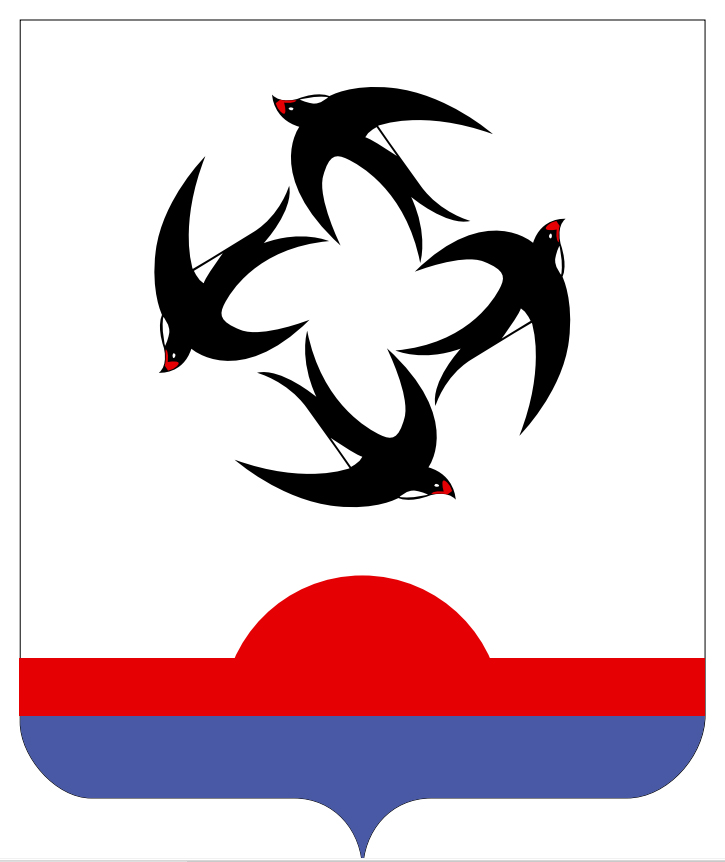 АДМИНИСТРАЦИЯ КИЛЬМЕЗСКОГО РАЙОНАКИРОВСКОЙ ОБЛАСТИПОСТАНОВЛЕНИЕ18.12.2023                                                                                                       № 556пгт КильмезьО внесении изменений в постановление администрацииКильмезского района от 28.12.2021 № 607В соответствии с решением Кильмезской районной Думы от 15.12.2023 № 7/2 «О районном бюджете на 2024 год и на плановый период 2025 и 2026 годов» администрация Кильмезского района ПОСТАНОВЛЯЕТ:1. Внести в муниципальную программу "Поддержка и развитие малого и среднего предпринимательства в Кильмезском районе на 2021-2025 годы", утвержденную постановлением администрации Кильмезского района от 28.12.2021 № 607 следующие изменения:1.1. В названии и по тексту программы заменить слова «2021-2025» на «2021-2026».1.2. Приложение № 1 «Сведения о целевых показателях эффективности реализации муниципальной программы» изложить в новой редакции, согласно приложению № 1.1.3. Приложение № 2 «Прогнозная (справочная) оценка ресурсного обеспечения реализации муниципальной программы за счет всех источников финансирования» изложить в новой редакции, согласно приложению № 2.2. Контроль за выполнением постановления возложить первого заместителя главы администрации района Чучалину Т.Н.3. Настоящее постановление вступает в силу с 01.01.2024 года.Глава Кильмезского района                                                                         А.Г.Коршунов_____________________________________________________________________________________________ПОДГОТОВЛЕННО:Главный специалист по экономике ипрогнозированию                                                                    М.А.НовокшоноваСОГЛАСОВАННО:Начальник управления планирования иэкономического развития                                                         Г.П.ЧетвериковаПРАВОВАЯ ЭКСПЕРТИЗА ПРОВЕДЕНА:Юрисконсульт                                                                                В.Е.КомароваЛИНГВИСТИЧЕСКАЯ ЭКСПЕРТИЗА ПРОВЕДЕНА:Управляющая делами администрации Кильмезского района                                                М.Н. ДрягинаРазослать: в админ.-1; в УПЭР- 1; Итого: 2                                                                                                                                                                                                                             Приложение № 1                                                                                                                                                                                                                УТВЕРЖДЕНО                                                                                                                                                                                                                                            постановлением администрации                                                                                                                                                                                                                         Кильмезского районаПриложение № 1Сведения о целевых показателях эффективностиреализации муниципальной программы                                                                                                                                                                                                                Приложение № 2                                                                                                                                                                                                                УТВЕРЖДЕНО                                                                                                                                                                                                                                            постановлением администрации                                                                                                                                                                                                                         Кильмезского районаПриложение № 2Прогнозная (справочная) оценка ресурсного обеспеченияреализации муниципальной программыза счет всех источников финансирования№п/пНаименованиеМуниципальнойпрограммы, подпрограммы,отдельного мероприятия, проекта, показателя, цель, задачаЕдиница измеренияЗначение показателяЗначение показателяЗначение показателяЗначение показателяЗначение показателяЗначение показателяЗначение показателя№п/пНаименованиеМуниципальнойпрограммы, подпрограммы,отдельного мероприятия, проекта, показателя, цель, задачаЕдиница измеренияОтчет2020 год Отчет2021годОтчет2022годПрогноз2023годПрогноз2024годПрогноз2025годПрогноз2026год1. Муниципальная программа «Поддержка и развитие малого и среднего предпринимательства в Кильмезском районе на 2021– 2026 годы1.1. Количество субъектов малого предпринимательства- всегоединиц2422512342492522542541.2.Численность занятых в сфере малого предпринимательства – всегочеловек25421666163517261739174717531.3.Оборот субъектов малого предпринимательствамлн.рублей1212,822109,11713,581808,481867,521903,311963,501.4.Среднемесячная заработная плата работников малых предприятий (с учетом микропредприятий)рублей12188,3612840,0015741,3516078,2116970,6217399,4518299,501.5.Поступление налоговых платежей от СМП в консолидированный бюджет муниципального районамлн. рублей8,6534,4735,1341,3842,2943,2144,182. Отдельное         мероприятие   «Организация и проведение ежегодного областного фестиваля мастеров народных промыслов «Вятский Лапоть»    2.1.Количество предприятий и мастеров народных художественных промыслов, участвующих в мероприятии        человек005050505050    Статус     Наименование   муниципальной
программы, 
отдельного 
мероприятия   Источники    
 финансирования Оценка расходов (тыс. рублей)Оценка расходов (тыс. рублей)Оценка расходов (тыс. рублей)Оценка расходов (тыс. рублей)Оценка расходов (тыс. рублей)Оценка расходов (тыс. рублей)Оценка расходов (тыс. рублей)Оценка расходов (тыс. рублей)Оценка расходов (тыс. рублей)Оценка расходов (тыс. рублей)    Статус     Наименование   муниципальной
программы, 
отдельного 
мероприятия   Источники    
 финансирования Отчет2020 год Оценка2021годПрогноз2022годПрогноз2023годПрогноз2024годПрогноз2025годПрогноз2026годПрогноз2026годИтогоИтогоМуниципальная программа      Поддержка и развитие малого и среднего предпринимательства в Кильмезском районе на 2014 – 2020 годывсего           1,5-------1,51,5Муниципальная программа      Поддержка и развитие малого и среднего предпринимательства в Кильмезском районе на 2014 – 2020 годыфедеральный     
бюджет          ----------Муниципальная программа      Поддержка и развитие малого и среднего предпринимательства в Кильмезском районе на 2014 – 2020 годыобластной бюджет----------Муниципальная программа      Поддержка и развитие малого и среднего предпринимательства в Кильмезском районе на 2014 – 2020 годыместный бюджет  1,5-------1,51,5Муниципальная программа      Поддержка и развитие малого и среднего предпринимательства в Кильмезском районе на 2014 – 2020 годыгосударственные 
внебюджетные    
фонды РФ----------Муниципальная программа      Поддержка и развитие малого и среднего предпринимательства в Кильмезском районе на 2014 – 2020 годытерриториальные 
государственные 
внебюджетные    
фонды           ----------Муниципальная программа      Поддержка и развитие малого и среднего предпринимательства в Кильмезском районе на 2014 – 2020 годыиные            
внебюджетные    
источники       ----------Отдельное мероприятиеПоддержка и развитие народных художественных промыслов и ремеселвсего           1,5-------1,51,5Отдельное мероприятиеПоддержка и развитие народных художественных промыслов и ремеселфедеральный     
бюджет          ----------Отдельное мероприятиеПоддержка и развитие народных художественных промыслов и ремеселобластной бюджет----------Отдельное мероприятиеПоддержка и развитие народных художественных промыслов и ремеселместный бюджет  1,5-----1,51,5Отдельное мероприятиеПоддержка и развитие народных художественных промыслов и ремеселгосударственные 
внебюджетные    
фонды РФ--------Отдельное мероприятиеПоддержка и развитие народных художественных промыслов и ремеселтерриториальные 
государственные 
внебюджетные    
фонды           --------Отдельное мероприятиеПоддержка и развитие народных художественных промыслов и ремеселиные            
внебюджетные    
источники       --------Направления«Организация и проведение ежегодного областного фестиваля мастеров народных промыслов «Вятский Лапоть»всего           1,5-----1,51,5Направления«Организация и проведение ежегодного областного фестиваля мастеров народных промыслов «Вятский Лапоть»федеральный     
бюджет          --------Направления«Организация и проведение ежегодного областного фестиваля мастеров народных промыслов «Вятский Лапоть»областной бюджет--------Направления«Организация и проведение ежегодного областного фестиваля мастеров народных промыслов «Вятский Лапоть»местный бюджет  1,5-----1,51,5Направления«Организация и проведение ежегодного областного фестиваля мастеров народных промыслов «Вятский Лапоть»государственные 
внебюджетные    
фонды РФ       --------Направления«Организация и проведение ежегодного областного фестиваля мастеров народных промыслов «Вятский Лапоть»территориальные 
государственные 
внебюджетные    
фонды           --------Направления«Организация и проведение ежегодного областного фестиваля мастеров народных промыслов «Вятский Лапоть»иные            
внебюджетные    
источники       --------